Учитель физической культуры  Весна Татьяна Владимировна. Стаж работы учителя – 13,8 лет,  имеет  высшее  образование по своей специальности. Окончила академию «Кокше» г. Кокшетау по специальности «Физкультура и спорт»,  преподаёт  в 1-9 классах. Нагрузка 18 часов в неделю (уроки), секции по футболуболу, тогыз кумалак, шашки- шахматы.  	Тема по самообразованию «Компетентностностный подход к формированию ЗОЖ у учащихся». Цель: Повышение  профессиональной  подготовленности  и  как  следствие, повышение  эффективности  обучения  физической  культуре.25 февраля 2023 года прошла курсы повышения квалификации по новой программе «Реализация образовательных подходов на уроках физической культуры в условиях современного образования»26 мая 2018 года участвовала в национальном квалификационном тестировании педагогов по физкультуре, квалификационная категория – педагог – эксперт. Физкультура -55 б, методика преподавания -24 б. На уроках применяю дыхательную методику А.Н. Стрельниковой.В школе имеется спортивный зал, гимнастическая спортивная площадка, поле для мини-футбола. Для детей созданы благоприятная атмосфера и условия для занятий физической культурой.Основной целью моей профессиональной деятельности является поиск наиболее оптимальных средств сохранения и укрепления здоровья обучающихся, создание благоприятных условий для формирования у детей отношения к здоровому образу жизни, использование всех возможностей школы для формирования психически здорового, социально – адаптированного и физически развитого человека. А также привлечение внимания общественности к проблеме сохранения и укрепления здоровья детей, создание системы взаимосвязи с заинтересованными службами и апробация здоровьесберегающих технологий.Для реализации цели решаю следующие задачи:1. укрепление здоровья, содействие гармоническому физическому развитию;2. развитие двигательных (кондиционных и координационных) способностей;3. формирование основ знаний о личной гигиене, о влиянии занятий физическими упражнениями на основные системы организма, развитие волевых и нравственных качеств;4. формирование адекватной оценки собственных физических возможностей;5. воспитание привычки к самостоятельным занятиям физическими упражнениями, избранными видами спорта в свободное время;6. содействие развитию психических процессов и обучение основам психической саморегуляции.Установка на всестороннее развитие личности предполагает овладение школьниками основами физической культуры, слагаемыми которой, являются крепкое здоровье, хорошее физическое развитие, оптимальный уровень двигательных способностей, знания и навыки в области физической культуры, мотивы и освоенные способы (умения) осуществлять физкультурно-оздоровительную и спортивную деятельность.Достижение этой цели я обеспечиваю решением следующих задач, направленных на:• укрепление здоровья, содействие гармоническому физическому развитию;• обучение жизненно важным двигательным умениям, навыкам и способностям.Формирование двигательных умений и навыков школьников проводится согласно с учебной программой, которая предусматривает обучение учеников упражнениям основной гимнастики, легкой атлетики, спортивных и подвижных игр. Эффективность обучения двигательным действиям зависит от методики проведения уроков, от того, как в процессе обучения активизируется познавательная деятельность учеников, включается в этот процесс язык и мышление, насколько сознательно относятся они к усвоению двигательных действий. Овладение правильной техникой выполнения упражнений является важным заданием физического воспитания. Для этого в начальном звене даю множество упражнений с естественными двигательными навыками (бег, метание, прыжки, лазание, перелазание). Как известно, упражнения положительно влияют на организм лишь при условии, что они правильно выполняются. К тому же, рациональная техника исполнения упражнений способствует формированию правильных навыков жизненно важных движений, развивает у детей умения целесообразно распределять усилие и эффективно осуществлять разные движения, воспитывает у них готовность быстро усваивать новые двигательные действия.Индивидуальный подход на уроках тесно связан с методикой проведения занятий. Учителю физической культуры необходимо планировать работу, учитывая возрастные, типовые и индивидуальные особенности детей, и проводить обучение так, чтобы приобретение знаний, умений и навыков стало для них потребностью, приносило радость и внутреннее удовлетворение. Как добиться этого, если в классе ученики с разным уровнем физической подготовки. У каждого учителя физкультуры есть свои специфические методы работы, но всех педагогов объединяют чуткое и внимательное отношение к учащимся, индивидуальный подход к каждому, что очень важно для повышения успеваемости.Самую большую роль в работе учителя, особенно со старшими классами, играет его личность: педагогическое мастерство и человеческие качества, которые вызывают ту или иную реакцию учащихся не только на него самого, но и на предмет, который он преподает.Ученик должен испытывать от результатов своего труда только радость, получать чувство внутреннего удовлетворения.Правильно рассчитанная физическая нагрузка является важным условием для воспитания в детях уверенности в своих силах, появления положительного психологического настроя, необходимого для достижения успеха.При индивидуальной работе с учениками на уроках физической культуры необходимо учитывать психологический тип школьника. Так, у неуравновешенного, легковозбудимого, с резкими переменами настроения и частыми нервными срывами ученика можно наблюдать скачкообразный характер усвоения материала. Совсем по-другому идет работа у спокойного, уравновешенного ребенка: он равномерно, относительно быстро и прочно от урока к уроку усваивает учебный материал, в то время как неуравновешенный ученик – гораздо медленнее и не столь прочно.Выделяют три характерные группы школьников:1) быстро и отлично усваивающие материал, имеющие хорошую физическую подготовленность и, как правило, отличную или хорошую успеваемость по всем предметам;2) хорошо и отлично, но медленно усваивающие материал, имеющие средние показатели физического развития;3) посредственно и плохо усваивающие материал на уроках физкультуры. Причины этого, как правило, кроются в недостаточном физическом развитии и отклонениях в состоянии здоровья.Особенности методики индивидуального подхода1. Осуществление индивидуального подхода требует изучения личности учащихся, выявления их индивидуальных особенностей.2. Индивидуальный подход к учащимся должен обеспечивать рост показателей всех школьников, а не только отстающих.3. Особое значение имеет выбор формы организации детей на уроке.4. Распределение учащихся по отделениям на уроках физической культуры целесообразно проводить с учетом их подготовленности.5. Индивидуализация методики обучения на уроках физической культуры должна предусматривать:– создание доступных условий для выполнения упражнений в зависимости от особенностей развития двигательных качеств;– методическую последовательность изучения учебного материала в соответствии с уровнем подготовленности каждого отделения.Для решения учебно-воспитательных задач применяю поточный, фронтальный, групповой, индивидуальный и круговой методы, использую различные варианты нагрузок и отдыха.Взаимодействие с классом на занятиях обеспечивается на основе личностно – ориентированного подхода, осуществления педагогической поддержки. Сотрудничество обучаемых организуется путём использования таких форм работы, как работа в группах, парах, организация мини – команд, постановки проблемных задач.Урок мной конструируется заранее: ставится конкретная цель и в соответствии с ней выделяются этапы урока. Каждый этап урока имеет свою учебную задачу. Задача ставится перед детьми и выполняется в чётко определённый период времени. Затем подводятся итоги каждого этапа и урока в целом. Особое внимание обращается на недопущение перегрузки обучающихся в учебной ситуации. Использую при этом разработанные мной дидактический и методический материал (учебные таблицы, инструкции), а также возможности спортивного зала, комплексной спортивной площадки.Распределение по группамРаспределение учащихся по группам обычно производится в зависимости от их физической подготовленности, а также успешности в данном виде спорта. Это позволяет планировать методику обучения всей группы (отделения), уделяя внимание каждому ученику. Однако такое распределение может быть неправильно воспринято учениками. Поэтому, чтобы они не потеряли интерес к занятиям, в группе должен быть лидер, за которым тянулись бы остальные ученики.В спортивных играх и различных эстафетах группы и команды целесообразно делать смешанными (по силе), где каждый ученик вносит свой вклад в победу команды. Тогда более слабые будут стремиться достичь высоких спортивных результатов.Большое значение приобретают мотивация к занятиям физическими упражнениями, активность детей на уроках физической культуры и различных спортивных мероприятиях. Перед учащимися необходимо поставить цель и стимулировать их к ее достижению, искать новые интересные формы и методы работы для приобщения их к активным занятиям физкультурой. Одним из методических приемов является перевод учащихся из одного отделения в другое по мере их успехов.Большинство учителей считают, что, придя в школу, дети становятся взрослыми (играть нужно было в детском саду) и на уроке они должны строго выполнять все требования выдвигаемые учителем для достижения определенной цели. Мы часто забываем, что даже взрослые любят играть, а дети, тем более, не зависимо от того возраста, в котором они находятся.Одна из главнейших функций игры – педагогическая, она издавна является одним из основных средств и методов воспитания.Понятие игрового метода в сфере воспитания отражает методические особенности игры. При этом игровой метод необязательно связан с какими-либо общепринятыми играми, например, футболом, баскетболом или элементарными подвижными играми. В принципе он может быть применен на основе любых физических упражнений при условии, что они поддаются организации в соответствии с особенностями этого метода.В игре почти всегда существуют различные пути выигрыша, допускаемые правилами игры.Играющим предоставляется простор для творческого решения двигательных задач, внезапное изменение ситуации по ходу игры обязывает решать эти задачи в кратчайшие сроки и с полной мобилизацией двигательных способностей.В большинстве игр воссоздаются довольно сложные и ярко эмоционально окрашенные межчеловеческие отношения типа сотрудничества, взаимопомощи, взаимовыручки, а также типа соперничества, противоборства, когда сталкиваются противоположно направленные стремления.Игровой метод, в силу всех присущих ему особенностей, вызывает глубокий эмоциональный отклик и позволяет удовлетворить в полной мере двигательную потребность занимающихся. Тем самым, способствует созданию положительного эмоционального фона на занятиях и возникновению чувства удовлетворенности, что в свою очередь создает положительное отношение детей к занятиям физическими упражнениями.Соревновательный метод обладает такой же способностью создавать положительный эмоциональный фон и положительное отношение к занятиям физическими упражнениями так же, как игровой метод.Соревновательный метод в процессе физического воспитания используется как в относительно элементарных формах, так и в развернутой форме. В первом случае речь идет о нем, как о подчиненном элементе общей организации занятия, во втором - о самостоятельной относительной форме организации занятий.На уроках выявляю обучающихся, желающих активно заниматься спортом. Формирую из них команды и на секциях по видам спорта готовлю их к районным соревнованиям. Учитываю индивидуальные способности и возможности детей, состояние здоровья. Тех, кто желает заниматься спортом, но по состоянию здоровья не может выполнять максимальные нагрузки, привлекаю к дополнительным занятиям, постоянно контролируя нагрузку и состояние.Основной смысл физической культуры в школе – приучить учеников к подвижному образу жизни и побудить их заниматься спортом в свободное время, а затем и на протяжение всей остальной жизни.Внеклассные мероприятия:Сентябрь:  Декада по профилактике дорожно-транспортного травматизма:  Фестиваль здоровья,  Национальный день семьи, семейные эстафеты в рамках Национального Дня семьи, Декадник по профилактике ДТП. Октябрь.  Декада по охране здоровья Месячник профилактики респираторных инфекций Всемирный день психологического здоровья: Национальный день отказа от употребления алкоголя, декада психологического здоровья. Ноябрь       Международный день отказа от курения Декада профилактики табакокурения Месячник борьбы со СПИДом: месячник по профилактике ВИЧ/СПИДа, декадник профилактики курения «Международный, день отказа от курения», распространение буклетов: «Скажи сигарете-НЕТ!», декадник по рациональному питанию. В рамках проекта «Читающая школа», чтение текстов под девизом: «Рациональное питание- основа здоровья!», Акция «16 дней без насилия», видео показ «Молодежь против курения!» Декабрь Всемирный день   борьбы со СПИДом Месячник борьбы со СПИДом: спортивные мероприятия ко Дню Независимости РК, Всемирный День борьбы со СПИДом, конкурс рисунков, акция «16 дней без насилия», беседа "Половое воспитание и профилактика ранней беременности среди детей и подростков» (7-9 кл). Январь Месячник ЗОЖ. Месячник по профилактике ОРВИ и гриппа, профилактика наркомании, алкоголизма и табакокурения среди учеников 5-8 классов. Февраль. Мы за здоровый образ жизни. Месячник по профилактике туберкулёза, кклассные часы «Профилактика туберкулёза».Март. Всемирный день борьбы с туберкулезом. Месячник по активизации пропаганды мер профилактики туберкулеза. Спортивные мероприятия в рамках праздника Наурыз Месячник по профилактике туберкулёза Месячник по профилактике травматизма. Апрель.  Всемирный День Здоровья. Декада по совершенствованию организации школьного питания. Месячник по профилактике дорожно-транспортного травматизма ПДД, всемирный день здоровья.МАЙ.  Международный День семьи. Спортивные мероприятия ко Дню защитника Отечества и Дню Победы, День национальных игр, Всемирный День борьбы с курением.Физкультурно-спортивные массовые мероприятияСоревнования: по шашкам посвящённые празднику «День пожилого человека», «Былгары доп», Тогыз кумалак посвящённые празднику «День Независимости РК», Тогыз кумалак посвящённые празднику «Наурыз», соревнования, посвящённые праздникам «День Защитника Отечества» и «День Победы», по лёгкой атлетике, по настольным видам спорта, по теннису, по зимним видам спорта, по мини-футболу. Однодневные туристические походы, физкультурные праздники».Президентские тестыКГУ «Основная средняя школа №1 села Булаксай»Анализ работы учителяза 2022-2023 учебный годФ.И.О. Весна Т.В.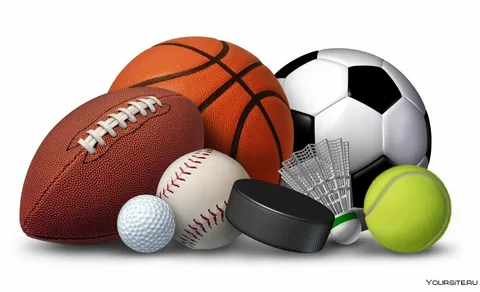 Предмет: Физическая культураПедагогический стаж: 13,8 летКатегория: Педагог-эксперт.Год аттестации 20182022-2023 учебный годКлассыКол-во учеников2021-20222021-2022Кол-во учеников2022-20232022-20232022-2023КлассыКол-во учениковПрезедентский НациональныйКол-во учениковПрезедентский НациональныйНациональный450410007302311196042220